Student Assessment Sheet – Inequalities 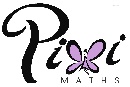 Student Assessment Sheet – Inequalities ObjectiveBefore teachingBefore teachingBefore teachingBefore teachingDate of lesson/sAfter teachingAfter teachingAfter teachingAfter teachingObjectiveLimitedDevelopingSecureExtendingDate of lesson/sLimitedDevelopingSecureExtendingUse the symbols =, ≠, <, >, ≤, ≥.Represent sets of solutions on a number line.Solve linear inequalities with an unknown on one side.Solve linear inequalities with an unknown on both sidesRepresent linear inequalities graphically.Solve a set of linear inequalities in two variables and represent the solution as a region of a graph.Solve quadratic inequalities.ObjectiveBefore teachingBefore teachingBefore teachingBefore teachingDate of lesson/sAfter teachingAfter teachingAfter teachingAfter teachingObjectiveLimitedDevelopingSecureExtendingDate of lesson/sLimitedDevelopingSecureExtendingUse the symbols =, ≠, <, >, ≤, ≥.Represent sets of solutions on a number line.Solve linear inequalities with an unknown on one side.Solve linear inequalities with an unknown on both sidesRepresent linear inequalities graphically.Solve a set of linear inequalities in two variables and represent the solution as a region of a graph.Solve quadratic inequalities.